            Vadovaudamasi  Lietuvos Respublikos  vietos  savivaldos  įstatymo 18 straipsnio 1 dalimi, Pagėgių savivaldybės taryba  n u s p r e n d ž i a:Pripažinti netekusiu galios Pagėgių  savivaldybės tarybos  2011 m. liepos 28 d. sprendimą Nr. T-94 ,,Dėl Pagėgių savivaldybės sanitarinės kontrolės taisyklių patvirtinimo”.Sprendimą paskelbti Pagėgių savivaldybės interneto svetainėje www.pagegiai.lt.            Šis sprendimas gali būti skundžiamas Lietuvos Respublikos administracinių bylų teisenos įstatymo nustatyta tvarka.SUDERINTA:Administracijos direktorė                                                                                   Dainora ButvydienėBendrojo ir juridinio skyriaus vyriausiasis specialistas	                Valdas VytuvisKalbos ir archyvo tvarkytoja                                                              	                Laimutė MickevičienėParengėvyriausioji specialistė sveikatai ir sanitarijai Irena LevickienėPagėgių savivaldybės tarybosveiklos reglamento2 priedasSPRENDIMO  PAGĖGIŲ  SAVIVALDYBĖS TARYBOS  2011 M. LEPOS 28 D. SPRENDIMO NR. T-94 ,,DĖL PAGĖGIŲ SAVIVALDYBĖS SANITARINĖS KONTROLĖS TAISYKLIŲ PATVIRTINIMO“ PRIPAŽINIMO NETEKUSIU GALIOS AIŠKINAMASIS RAŠTAS2018-04-12Parengto projekto tikslai ir uždaviniai            Savivaldybės tarybos sprendimo projektu siūloma Pagėgių savivaldybės tarybai pripažinti netekusiu galios Pagėgių  savivaldybės tarybos  2011 m. liepos 28 d. sprendimo Nr. T-94 ,,Dėl Pagėgių savivaldybės sanitarinės kontrolės taisyklių patvirtinimo” (toliau -  Taisyklės).Kaip šiuo metu yra sureguliuoti projekte aptarti klausimai 2011 m. liepos 28 d. Pagėgių savivaldybės tarybos sprendimu Nr.- 94  ,,Dėl Pagėgių savivaldybės sanitarinės kontrolės taisyklių patvirtinimo” Pagėgių savivaldybės taryba patvirtino Pagėgių savivaldybės sanitarinės kontrolės taisykles (toliau - Taisyklės). Taisyklės buvo parengtos, atsižvelgiant į Lietuvos Respublikos Vyriausybės 1995 m. lapkričio 27 d. Nnutarimą Nr. 1492 „Dėl Savivaldybių sanitarinės kontrolės nuostatų patvirtinimo”. Kadangi Lietuvos Respublikos Vyriausybės 1995 m. lapkričio 27 d. Nutarimas Nr. 1492 „Dėl Savivaldybių sanitarinės kontrolės nuostatų patvirtinimo” pripažintas netekusiu galios, todėl ir Taisyklės, kurios parengtos vadovaujantis šiuo Lietuvos Respublikos Vyriausybės Nutarimu tampa negaliojančios. Sanitarijos ir atliekų tvarkymo reikalavimai yra numatyti Pagėgių savivaldybės patvirtintose Pagėgių savivaldybės ir kitų gyvenamųjų vietovių tvarkymo ir švaros taisyklėse, kuriose yra numatytas skyrius  sanitarinių reikalavimų. Vadovaujantis šiuo metu galiojančiais teisės aktais šiuo metu rengiamos naujos sanitarijos ir higienos taisyklės, kurios atitiktų teisės aktų reikalavimus.Artimiausiame Pagėgių savivaldybės tarybos posėdyje numatoma pateikti Pagėgių savivaldybės tarybai  svarstyti šiuo metu rengiamą sprendimo projektaą ,,Dėl Pagėgių savivaldybės sanitarijos ir  higienos taisyklių patvirtinimo”.Kokių teigiamų rezultatų laukiamaPagėgių savivaldybės tarybai pripažinus netekusiomis galios Pagėgių  savivaldybės tarybos  2011 m. liepos 28 d. sprendimo Nr. T-94 ,,Dėl Pagėgių savivaldybės sanitarinės kontrolės taisyklių patvirtinimo” patvirtintas Taisykles, jos taps negaliojančios, tačiau atsižvelgiant į teisės aktų nuostatas, rengiamas  sprendimo projetas dėl  naujų sanitarijos ir  higienos taisyklių patvirtinimo. Galimos neigiamos priimto projekto pasekmės ir kokių priemonių reikėtų imtis, kad tokių pasekmių būtų išvengta. Kol bus patvirtintos naujos sanitarijos ir higienos taisyklės, Pagėgių savivaldybės administracija vadovaujasi Pagėgių savivaldybės tarybos patvirtintomis Pagėgių savivaldybės ir kitų gyvenamųjų vietovių tvarkymo ir švaros taisyklėmis, kuriose yra skyrius, kuriame numatyti sanitariniai reikalavimai.Kokius galiojančius aktus (tarybos, mero, Savivaldybės administracijos direktoriaus) reikėtų pakeisti ir panaikinti, priėmus sprendimą pagal teikiamą projektą.Reikės parengti naujų Pagėgių savivaldybės sanitarijos ir higienos taisyklių sprendimo projektą, kad Taisyklės atititiktų galiojančias teisės aktų nuostatas ir siūlyti Pagėgių savivaldybės tarybai svarstyti  jų patvirtinimo.        6. Jeigu priimtam sprendimui reikės kito tarybos sprendimo, mero potvarkio ar administracijos direktoriaus įsakymo, kas ir kada juos turėtų parengti.Pagėgių savivaldybės tarybai bus siūlomas svarstyti naujas sprendimo projektas ,,Dėl Pagėgių savivaldybės sanitarijos ir higienos taisyklių patvirtinimo”, kuriuo Pagėgių savivaldybės tarybai pritarus būtų patvirtintos naujos Pagėgių savivaldybės sanitarijos ir higienos taisyklės.Ar reikalinga atlikti sprendimo projekto antikorupcinį vertinimąŠis sprendimas antikorupciniu požiūriu nevertinamas.Sprendimo vykdytojai ir įvykdymo terminai, lėšų, reikalingų sprendimui įgyvendinti, poreikis (jeigu tai numatoma – derinti su Finansų skyriumi)Nereikalingas.Projekto rengimo metu gauti specialistų vertinimai ir išvados, ekonominiai apskaičiavimai (sąmatos) ir konkretūs finansavimo šaltiniaiNėra. Projekto rengėjas ar rengėjų grupė. Irena Levickienė, Pagėgių savivaldybės administracijos vyriausioji specialistė sveikatai ir sanitarijai, tel.: 8 441 57482, el. p.: i.levickiene@pagegiai.ltKiti, rengėjo nuomone, reikalingi pagrindimai ir paaiškinimai.Nėra.Pagėgių savivaldybės administracijosvyriausioji specialistė sveikatai ir sanitarijai                                                          Irena LevickienėS        Vadovaudamasi  Lietuvos Respublikos  vietos  savivaldos  įstatymo (Žin., 1994, Nr. 55-1049;2008, Nr. 113-4290) 6 straipsnio 36 punktu, 16 straipsnio 2 dalies 36 punktu, 18 straipsnio 1 dalimi, Lietuvos Respublikos sveikatos sistemos įstatymo (Žin., 1994, Nr. 63-1231; 2004, Nr. 171-6309) 63 straipsnio 4 punktu, Lietuvos Respublikos Vyriausybės 1995 m. lapkričio 27 d. nutarimu Nr. 1492 „Dėl Savivaldybių sanitarinės kontrolės nuostatų patvirtinimo“ (Žin., 1995, Nr. 98-2190),Pagėgių savivaldybės taryba n u s p r e n d ž i a:                  Patvirtinti Pagėgių savivaldybės sanitarinės kontrolės taisykles (pridedama).Pripažinti netekusiu galios Pagėgių savivaldybės tarybos 2007 m. spalio 18 d. sprendimą Nr. T-147 ,,Dėl sanitarinės kontrolės Pagėgių savivaldybėje taisyklių patvirtinimo”.Apie sprendimo priėmimą paskelbti laikraštyje ,,Pamarys“, o visą teisės aktą paskelbti Pagėgių savivaldybės  interneto tinklalapyje www.pagegiai.lt .Šis sprendimas gali būti skundžiamas Lietuvos Respublikos administracinių bylų teisenos įstatymo nustatyta tvarka.Savivaldybės meras				Virginijus Komskis                                                                                         PATVIRTINTA                                                                                                              Pagėgių savivaldybės tarybos                                                                                              2011 m. liepos 28 d.                                                                                              sprendimu Nr. T-94PAGĖGIŲ SAVIVALDYBĖS SANITARINĖS KONTROLĖS TAISYKLĖS I. BENDROJI DALIS1. Šios taisyklės reglamentuoja sanitarinės kontrolės vykdymą Pagėgių savivaldybės teritorijoje.2. Pagėgių savivaldybės (toliau – Savivaldybės) teritorijoje sanitarinę kontrolę, vadovaujantis Lietuvos Respublikos Vyriausybės 1995-11-25 nutarimu Nr. 1492 patvirtintais Savivaldybės sanitarinės kontrolės nuostatais, organizuoja ir vykdo Savivaldybės administracijos vyriausiasis specialistas sveikatai ir sanitarijai.3. Vyriausiasis specialistas sveikatai ir sanitarijai, vykdydamas sanitarinę kontrolę, vadovaujasi Lietuvos Respublikos Konstitucija, kitais Lietuvos Respublikos įstatymais, Vyriausybės nutarimais, savivaldos institucijų priimtais teisės aktais, susijusiais su sanitarinės kontrolės vykdymu, ir šia tvarka.4. Vyriausiasis specialistas sveikatai ir sanitarijai turi nustatytos formos tarnybinį pažymėjimą. Sanitarinės kontrolės vykdymui naudoja sanitarinio patikrinimo aktą (Priedas 1),  Savivaldybės tarybos sprendimu patvirtintas administracinio teisės pažeidimo protokolo ir nutarimo administracinio teisės pažeidimo byloje formas.      5.  Vyriausiasis specialistas sveikatai ir sanitarijai asmeniškai atsako už savo tarnybinius veiksmus ir sprendimus, netinkamą suteiktų teisių panaudojimą ar įgaliojimų viršijimą, pareigybės aprašyme nustatytų pareigų nevykdymą.6. Vyriausiojo specialisto sveikatai ir sanitarijai sprendimai gali būti skundžiami teismui. 7. Skundus dėl vyriausiojo specialisto sveikatai ir sanitarijai elgesio, etikos pažeidimų nagrinėja Savivaldybės administracijos direktorius. II. SANITARINĖS KONTROLĖS TURINYS IR OBJEKTAI8. Savivaldybės sanitarinės kontrolės turinį sudaro:8.1. savivaldybei pavaldžių institucijų, atsakingų už savivaldybės teritorijos sanitariją, darbo kontrolė;8.2. juridiniams ir fiziniams asmenims priklausančių teritorijų sanitarijos ir tvarkos kontrolė;8.3. gyventojų apsauga nuo užkrečiamųjų ligų ir žalingų sveikatai veiksnių poveikio.9. Sanitarinės kontrolės objektai yra:9.1. gatvės, skverai, aikštės, parkai, paplūdimiai, pramogų ir poilsio organizavimo vietos, sporto aikštynai, kapinės, automobilių stovėjimo aikštelės, garažų teritorijos, viešieji tualetai, buitinių atliekų surinkimo ir nukenksminimo vietos, sąvartynai ir kitos savivaldybės teritorijos;9.2. gyvenamųjų namų bendro naudojimo vietos, kiemai, vaikų žaidimo aikštelės;9.3. visuomeninis kelių transportas, stotys, stotelės;9.4. naminių gyvūnų (šunų, kačių ir kt.) priežiūros ir reguliavimo kontrolė;9.5. dezinsekcijos ir deratizacijos darbų organizavimas gyvenamuosiuose, visuomeniniuose pastatuose ir atliekų kaupimo teritorijose.III. VYRIAUSIOJO SPECIALISTO SVEIKATAI IR SANITARIJAI TEISĖS10. Vyriausiasis specialistas sveikatai ir sanitarijai, vykdydamas sanitarinę kontrolę, turi teisę:10.1. pateikęs tarnybinį pažymėjimą, be kliūčių lankytis sanitarinės kontrolės tikslu Savivaldybės teritorijoje esančiose įmonėse, įstaigose ir organizacijose bei jų teritorijose;10.2. gauti iš juridinių ir fizinių asmenų žodinius ir raštiškus paaiškinimus dėl kontroliuojamo objekto sanitarinės būklės;10.3. tikrinti, kaip fiziniai ir juridiniai asmenys laikosi Savivaldybės tarybos sprendimais patvirtintų naminių gyvūnų laikymo, želdinių apsaugos, prekybos turgavietėse ir viešose vietose, žmonių gyvybės apsaugos vandens telkiniuose ir kitų taisyklių, mero potvarkių, Administracijos direktoriaus įsakymų įgyvendinimo, Lietuvos higienos normų, sveikatos apsaugos ministro įsakymų vykdymo;10.4. nagrinėti gyventojų skundus ir prašymus sanitarijos ir higienos klausimais;10.5. nustačius galimus visuomenės sveikatos rizikos veiksnius, parengti laboratorinių tyrimų ir instrumentinių matavimų programas, dalyvauti jų vykdyme;10.6. reikalauti iš ūkio subjektų, juridinių asmenų organizuoti laboratorinius tyrimus, instrumentinius matavimus ar higieninę ekspertizę vykdomos ūkinės veiklos poveikio aplinkai ir visuomenės sveikatos saugai įvertinti;10.7. reikalauti iš juridinių ir fizinių asmenų pašalinti nustatytus sanitarijos pažeidimus;10.8. pagal kompetenciją nagrinėti administracinių teisės pažeidimų bylas ir už nustatytus sanitarijos, higienos ir visuomenės sveikatos saugos (Lietuvos higienos normų, Savivaldybės tarybos patvirtintų taisyklių, kitų norminių aktų) pažeidimus taikyti nuobaudas Lietuvos Respublikos administracinių teisės pažeidimų kodekso nustatyta tvarka;10.9. teikti pasiūlymus, rengiant bei papildant visuomenės sveikatos saugą užtikrinančias taisykles, tvirtinamas Savivaldybės tarybos;10.10. konsultuoti ir teikti informaciją fiziniams, juridiniams asmenims sanitarinės priežiūros bei visuomenės sveikatos saugos klausimais;10.11. analizuoti sanitarinės kontrolės vykdomų veiksmų efektyvumą, teikti Savivaldybės administracijai pasiūlymus gyventojų sveikatos saugos klausimais;10.12. atstovauti Savivaldybės interesams pagal savo kompetenciją, bendrauti su kitomis valstybinėmis institucijomis, susijusiomis su visuomenės sveikatos priežiūra, sanitarijos klausimais pagal savo kompetenciją.IV. SANITARINĖS KONTROLĖS ORGANIZAVIMAS11. Vykdydamas sanitarinę kontrolę, vyriausiasis specialistas sveikatai ir sanitarijai:11.1. privalo prisistatyti, pateikdamas tarnybinį pažymėjimą, nurodyti patikrinimo priežastį, apžiūrėti sanitarinės kontrolės objektą, o esant būtinumui organizuoti reikiamus laboratorinius tyrimus ir (ar) matavimus, nustatyta tvarka surašyti sanitarinio patikrinimo aktą ir supažindinti su juo fizinį arba juridinį asmenį pasirašytinai;11.2. į privačią teritoriją turi teisę patekti leidžiant ir dalyvaujant teritorijos savininkui ar jo įgaliotam asmeniui;11.3. į privatų butą, namo valdą turi teisę patekti, leidžiant ir dalyvaujant buto savininkui ar jo įgaliotam asmeniui;11.4. savininkui ar jo įgaliotam asmeniui atsisakius (vengiant) įsileisti apžiūrėti visą sanitarinės kontrolės objektą, vyriausiasis specialistas sveikatai ir sanitarijai gali apžiūrėti prieinamas vietas, dalyvaujant kitų valstybinių institucijų atstovams ar 2 liudininkams, apie tai turi būti įrašyta  sanitarinio patikrinimo akte;11.5. vykdydamas juridinio asmens (įmonės) sanitarinę kontrolę, privalo prisistatyti juridinio asmens savininkui, vadovui ar įgaliotam asmeniui;   11.6. jei juridinis asmuo nedalyvauja ar atsisako dalyvauti (negalima rasti, ar sąmoningai vengia), patikrinime turi dalyvauti 2 liudytojai, apie tai turi būti įrašyta sanitarinio patikrinimo akte;11.7. patikrinęs surašo  sanitarinio patikrinimo aktą 2 egzemplioriais. Vienas egzempliorius paliekamas pasirašytinai fiziniam ar juridiniam asmeniui arba išsiunčiamas paštu;11.8. tikrinamojo juridinio asmens savininkui, vadovui ar įgaliotam asmeniui pageidaujant, jo paaiškinimai ar pastabos įrašomi sanitarinio patikrinimo akte.12. Vadovaudamasis Lietuvos Respublikos ATPK 239 straipsniu, vyriausiasis specialistas sveikatai ir sanitarijai nagrinėja šio kodekso 110, 161, 162, 166, 167, 185, 185 straipsniuose numatytų administracinių teisės pažeidimų bylas, skiria administracines nuobaudas. 13. Jeigu pažeidėjas ginčija jam paskirtą nuobaudą už nustatytus pažeidimus, jam surašytas protokolas perduodamas Administracinei komisijai prie Savivaldybės tarybos, o pažeidėjas pasirašytinai kviečiamas svarstymui.14. Vyriausiasis specialistas sveikatai ir sanitarijai dėl patikrinimo metu nustatyto administracinio teisės pažeidimo surašo administracinio teisės pažeidimo protokolą pagal Lietuvos Respublikos administracinių teisės pažeidimų kodekso 259 ir 259 straipsnius. Protokolas surašomas dviem egzemplioriais, kurių vienas nedelsiant įteikiamas administracinėn atsakomybėn traukiamam asmeniui. 15. Už pakartotinai nustatytus pažeidimus, sąmoningą ankstesnių įsipareigojimų nevykdymą vyriausiasis specialistas sveikatai ir sanitarijai surašo pažeidėjui administracinio teisės pažeidimo protokolą ir jį su visa medžiaga perduoda Administracinei komisijai prie Savivaldybės tarybos bei raštu iškviečia pažeidėją svarstymui.16. Pagal Lietuvos Respublikos administracinių teisės pažeidimų kodekso 263 straipsnį, jei administracinio teisės pažeidimo protokolo negalima surašyti ar įteikti pažeidimo padarymo vietoje ir pagal išrašytą šaukimą pažeidėjas vengia atvykti į Savivaldybės administraciją, vyriausiasis specialistas sveikatai ir sanitarijai parengia pranešimą Savivaldybės policijos komisariatui dėl būtinumo pristatyti pažeidėją į  Savivaldybės administraciją.        17. Vyriausiojo specialisto sanitarijai ir sanitarijai nutarimai gali būti skundžiami teisės aktų nustatyta tvarka._______________________________________                                                                                         PATVIRTINTA                                                                                                              Pagėgių savivaldybės tarybos                                                                                              2011 m. liepos 28 d.                                                                                              sprendimu Nr. T-94Pagėgių savivaldybės sanitarinės kontrolės taisyklių 1 priedasSANITARINIO PATIKRINIMO AKTAS20______ m.________________d._____val. Nr._____	Aš,___________________________________________________________, Savivaldybės administracijos direktoriaus___________________________pavedimu Nr. ____ ir dalyvaujant ______________________________________________________________________________,patikrinau _______________________________________________________________________________ .Patikrinimo priežastis _____________________________________________________________Patikrinimo metu nustatyta:_________________________________________________________________________________________________________________________________________________________________________________________________________________________________________________________________________________________________________________________________________________Anksčiau buvo/nebuvo tikrinta ______________, ankstesnių įpareigojimų vykdymas ________________________________________________________________________________________________________________________________________	Vadovaujantis Lietuvos Respublikos Vyriausybės 1995-11-27 nutarimu Nr. 1492 ,,Dėl savivaldybių sanitarinės kontrolės nuostatų patvirtinimo“, reikalauju_______________________ ______________________________________________________________________________pašalinti išvardytus pažeidimus toliau nurodytais terminais:	Pažeidėjo pasiaiškinimas      ____________________________________________ ______________________________________________________________________________	Pagal ATPK 290 straipsnį apie įvykdymą pranešti raštu iki _________________ Savivaldybės administracijos direktoriui, adresu: Vilniaus g. 9, Pagėgiai, telefonu (8  441)   57 482, (8 441) 57 361, faksu ( 8 441) 57 874        Susipažinau ir 1 egzempliorių gavau:	________________________________________________Vyriausiasis specialistas sveikatai ir sanitarijai	____________________________________Patikrinimo dalyviai		_______________________________________________________                                                _______________________________________________________                                                _______________________________________________________avivalSP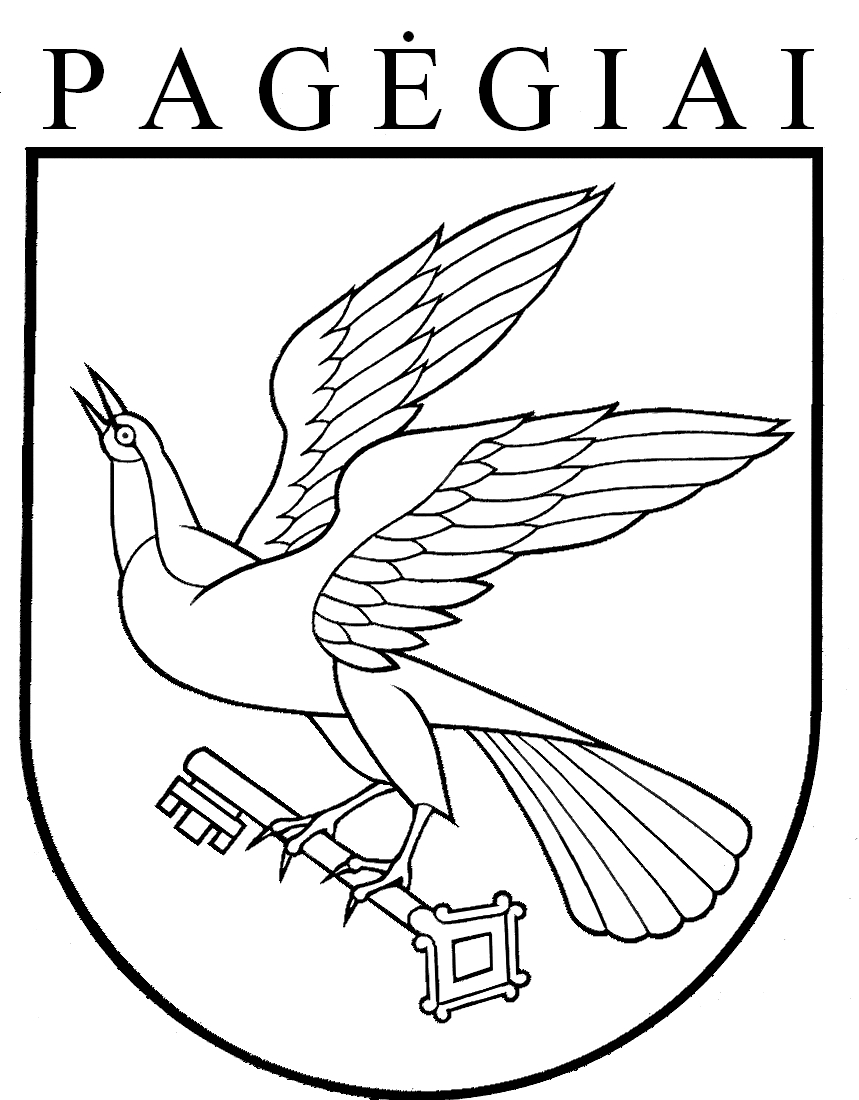 Pagėgių savivaldybės tarybasprendimasDĖL PAGĖGIŲ  SAVIVALDYBĖS TARYBOS  2011 M. LIEPOS 28 D. SPRENDIMO NR. T-94 ,,DĖL PAGĖGIŲ SAVIVALDYBĖS SANITARINĖS KONTROLĖS TAISYKLIŲ PATVIRTINIMO“ PRIPAŽINIMO NETEKUSIU GALIOS 2018 m. balandžio 13 d. Nr. T1-69PagėgiaiPagėgių savivaldybės tarybasprendimasDĖL PAGĖGIŲ SAVIVALDYBĖS SANITARINĖS KONTROLĖS TAISYKLIŲ PATVIRTINIMO 2011 m. liepos 28 d. Nr. T-94PagėgiaiEil.Nr.Pažeidimo turinysPažeistas teisės aktasPažeistas teisės aktasPažeidimo pašalinimo terminasŽyma apie vykdymąEil.Nr.Pažeidimo turinyspavadinimasstraipsnisPažeidimo pašalinimo terminasŽyma apie vykdymą